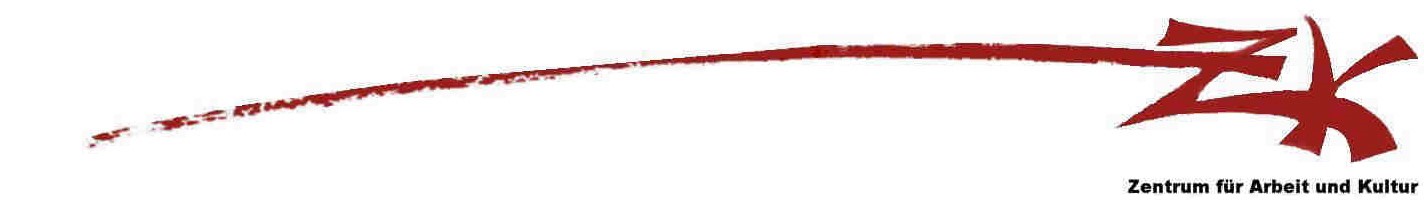 Anmeldebogen Kinderbetreuung ZAK e.V.              Datum: Name und Vorname des Kindes:Geburtsdatum des Kindes:Name und Vorname der Mutter:Name und Vorname des Vaters:Adresse:Telefonnummern:E-Mail:Betreuungsbeginn spätestens ab:Betreuungszeiten (z.B. Mo-Fr 8-16 Uhr):Bemerkungen und Hinweise: